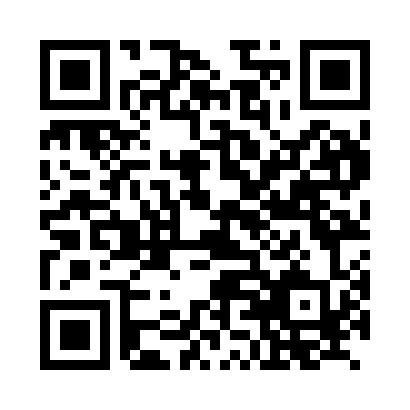 Prayer times for Achternmeer, GermanyWed 1 May 2024 - Fri 31 May 2024High Latitude Method: Angle Based RulePrayer Calculation Method: Muslim World LeagueAsar Calculation Method: ShafiPrayer times provided by https://www.salahtimes.comDateDayFajrSunriseDhuhrAsrMaghribIsha1Wed3:125:531:255:298:5711:272Thu3:125:511:245:308:5811:293Fri3:115:491:245:319:0011:304Sat3:105:481:245:319:0211:315Sun3:095:461:245:329:0411:326Mon3:085:441:245:339:0511:327Tue3:075:421:245:339:0711:338Wed3:075:401:245:349:0911:349Thu3:065:381:245:359:1011:3410Fri3:055:371:245:359:1211:3511Sat3:055:351:245:369:1411:3612Sun3:045:331:245:379:1511:3613Mon3:035:311:245:379:1711:3714Tue3:035:301:245:389:1911:3815Wed3:025:281:245:399:2011:3916Thu3:015:271:245:399:2211:3917Fri3:015:251:245:409:2411:4018Sat3:005:241:245:419:2511:4119Sun3:005:221:245:419:2711:4120Mon2:595:211:245:429:2811:4221Tue2:585:191:245:429:3011:4322Wed2:585:181:245:439:3111:4323Thu2:585:171:245:449:3311:4424Fri2:575:161:245:449:3411:4525Sat2:575:141:255:459:3511:4526Sun2:565:131:255:459:3711:4627Mon2:565:121:255:469:3811:4728Tue2:565:111:255:469:3911:4729Wed2:555:101:255:479:4111:4830Thu2:555:091:255:479:4211:4931Fri2:555:081:255:489:4311:49